Постановление Главного государственного санитарного врача РФ от 23 июля 2008 г. N 45 "Об утверждении СанПиН 2.4.5.2409-08" (с изменениями и дополнениями)Развернуть Приложение. Санитарно-эпидемиологические правила и нормативы СанПиН 2.4.5.2409-08 "Санитарно-эпидемиологические требования к организации питания обучающихся в общеобразовательных учреждениях, учреждениях начального и среднего профессионального образования"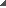 Приложение 1. Рекомендуемый минимальный перечень оборудования производственных помещений столовых образовательных учреждений и базовых предприятий питанияПриложение 2. Рекомендуемая форма составления примерного меню и пищевой ценности приготовляемых блюдПриложение 3. Рекомендуемая масса порций блюд (в граммах) для обучающихся различного возрастаПриложение 4. Потребность в пищевых веществах и энергии для различных групп обучающихся общеобразовательных учреждений и учреждений начального и среднего профессионального образованияПриложение 5. Технологическая карта кулинарного изделия (блюда)Приложение 6. Таблица замены продуктов по белкам и углеводамПриложение 7. Перечень продуктов и блюд, которые не допускаются для реализации в организациях общественного питания образовательных учрежденийПриложение 8. Рекомендуемые наборы пищевых продуктов для обучающихся общеобразовательных учреждений и учреждений начального и среднего профессионального образованияПриложение 9. Рекомендуемый ассортимент пищевых продуктов для организации дополнительного питания обучающихсяПриложение 10 (рекомендуемое). Формы учетной документации пищеблокаПриложение 11. Рекомендации по отбору суточной пробыПриложение 12. Рекомендуемая номенклатура, объем и периодичность проведения лабораторных и инструментальных исследований в организациях питания образовательных учрежденийПостановление Главного государственного санитарного врача РФ от 23 июля 2008 г. N 45
"Об утверждении СанПиН 2.4.5.2409-08"С изменениями и дополнениями от:25 марта 2019 г.Постановлением Правительства России от 8 октября 2020 г. N 1631 настоящий документ отменен с 1 января 2021 г.Постановлением Главного государственного санитарного врача России от 27 октября 2020 г. N 32 настоящий документ признан утратившим силу с 1 января 2021 г.В соответствии с Федеральным законом от 30.03.1999 N 52-ФЗ "О санитарно-эпидемиологическом благополучии населения" (Собрание законодательства Российской Федерации, 1999, N 14, ст. 1650; 2002, N 1 (ч. 1), ст. 1; 2003, N 2, ст. 167; N 27 (ч. 1), ст. 2700; 2004, N 35, ст. 3607; 2005, N 19, ст. 1752; 2006, N 1, ст. 10; 2006, N 52 (ч. 1), ст. 5498; 2007, N 1 (ч. 1), ст. 21; 2007, N 1 (ч. 1), ст. 29; 2007, N 27, ст. 3213; 2007, N 46, ст. 5554; 2007, N 49, ст. 6070; 2008, N 24, ст. 2801; Российская газета, 2008, N 153) и постановлением Правительства Российской Федерации от 24.07.2000 N 554 "Об утверждении Положения о государственной санитарно-эпидемиологической службе Российской Федерации и Положения о государственном санитарно-эпидемиологическом нормировании" (Собрание законодательства Российской Федерации, 2000, N 31, ст. 3295; 2004, N 8, ст. 663; 2004, N 47, ст. 4666; 2005, N 39, ст. 3953) постановляю:1. Утвердить СанПиН 2.4.5.2409-08 "Санитарно-эпидемиологические требования к организации питания обучающихся в общеобразовательных учреждениях, учреждениях начального и среднего профессионального образования" (приложение).2. Признать утратившими силу:- пункты 2.3.25., 2.3.26., 2.12. санитарно-эпидемиологических правил и нормативов СанПиН 2.4.2.1178-02 "Гигиенические требования к условиям обучения в общеобразовательных учреждениях", утвержденные постановлением Главного государственного санитарного врача Российской Федерации, первого заместителя Министра здравоохранения Российской Федерации от 28.11.2002 N 44 (зарегистрировано в Минюсте России 05.12.2002, регистрационный N 3997);- пункты 2.2.5., 2.7., приложения 4, 5, 6 и 7 санитарно-эпидемиологических правил и нормативов СанПиН 2.4.3.1186-03 "Санитарно-эпидемиологические требования к организации учебно-производственного процесса в образовательных учреждениях начального профессионального образования", утвержденные постановлением Главного государственного санитарного врача Российской Федерации, первого заместителя Министра здравоохранения Российской Федерации от 28.01.2003, N 2 (зарегистрировано в Минюсте России 11.02.2003, регистрационный N 4204) (с изменениями).3. Ввести в действие указанные санитарные правила с 1 октября 2008 г.Постановление дополнено пунктом 4 с 20 апреля 2019 г. - Постановление Главного государственного санитарного врача России от 25 марта 2019 г. N 64. Установить срок действия СанПиН 2.4.5.2409-08 "Санитарно-эпидемиологические требования к организации питания обучающихся в общеобразовательных учреждениях, учреждениях начального и среднего профессионального образования" до 01.10.2023.Зарегистрировано в Минюсте РФ 7 августа 2008 г.Регистрационный N 12085Г. Онищенко